8B- 03.06.2020Temat – Prawa DzieckaZapoznaj się z deklaracją: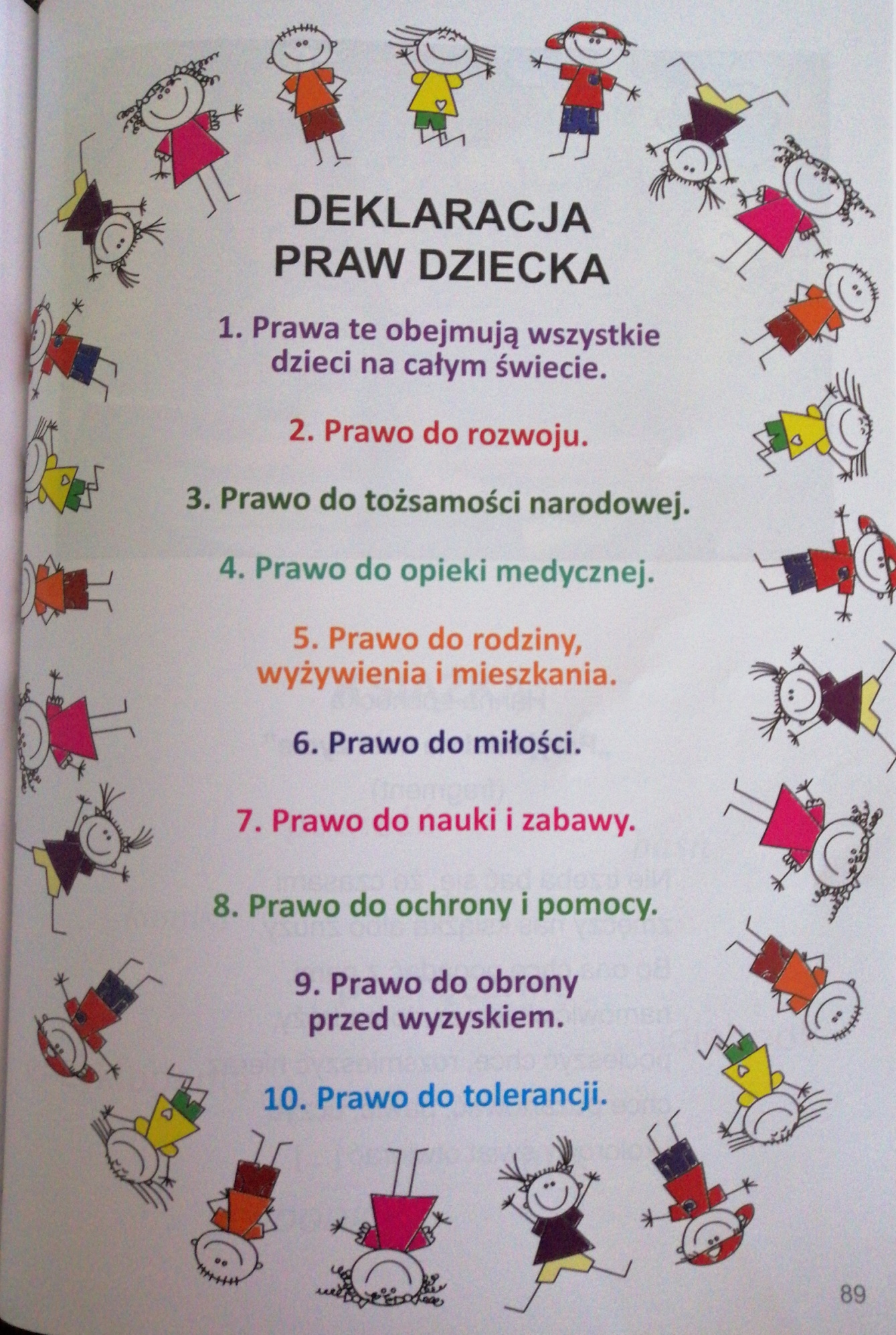 Wersja B.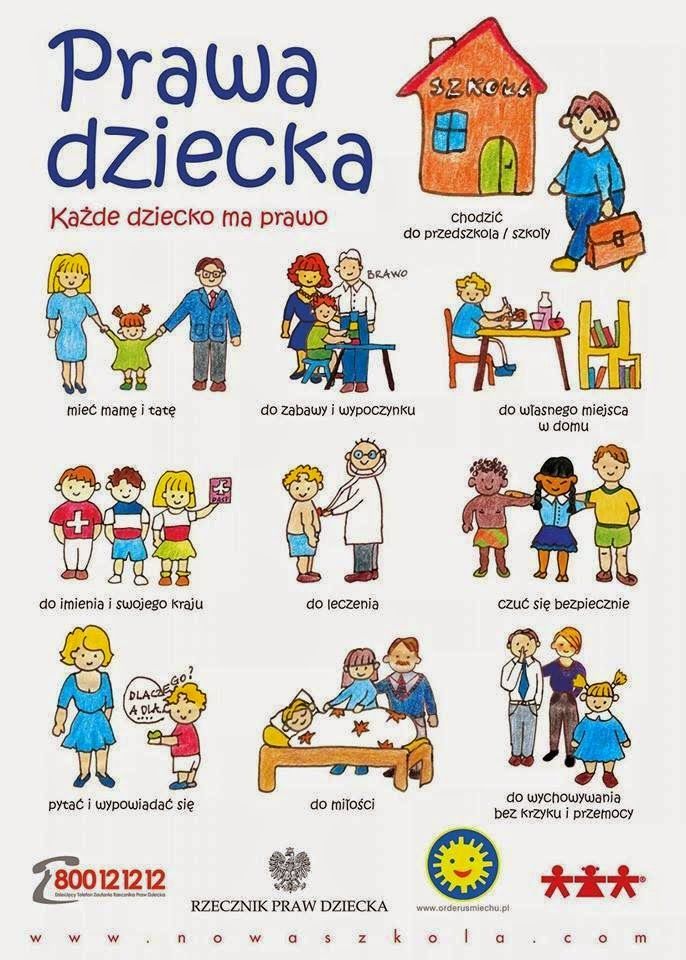 Zapoznaj się tekstem i odpowiedz na pytania: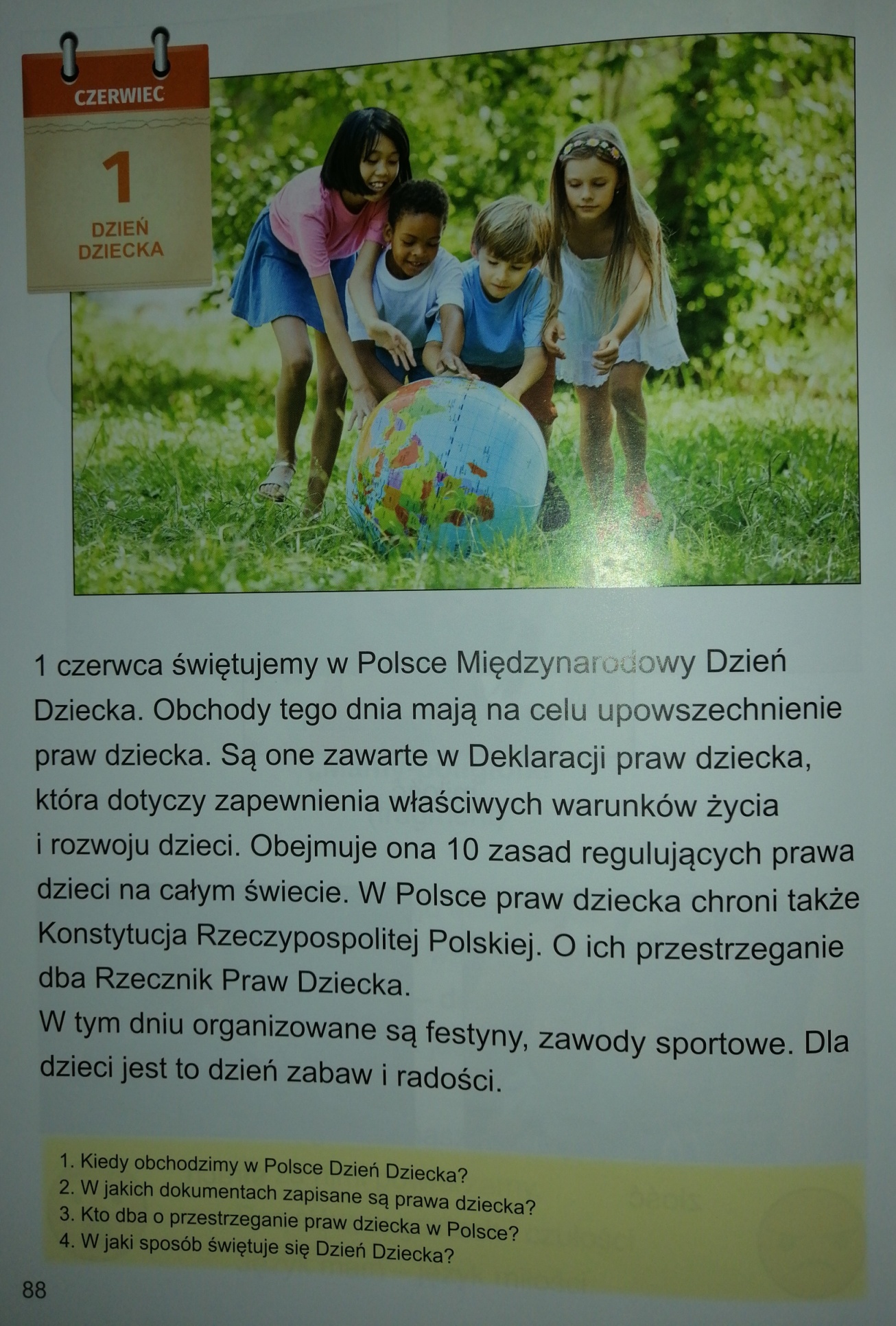 Poćwiczymy pisanie literki” Dz, dz”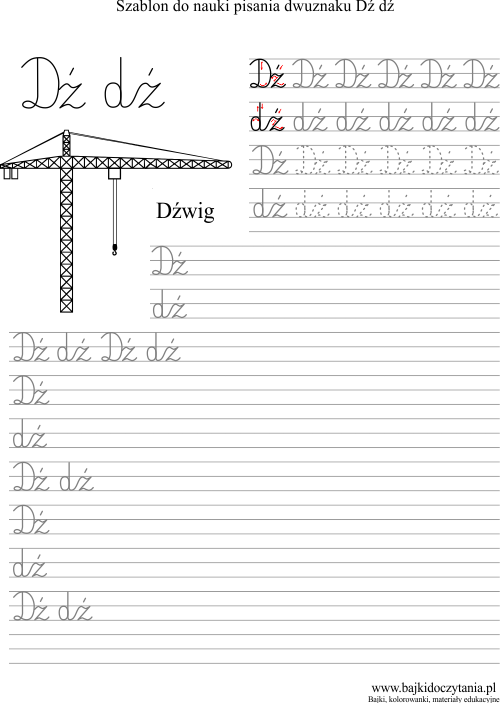 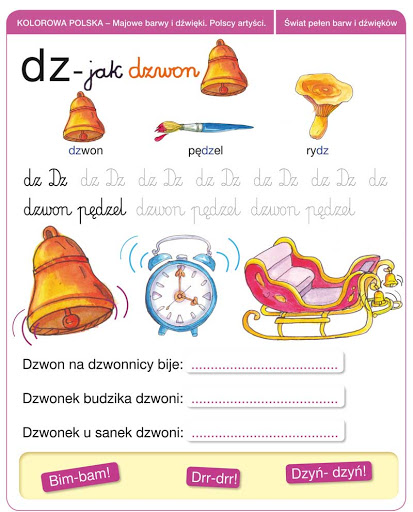 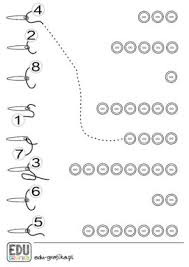 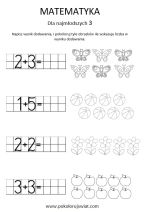 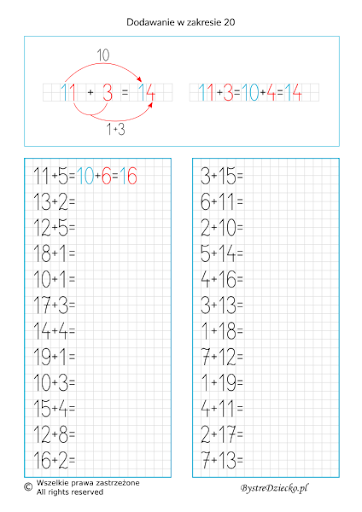 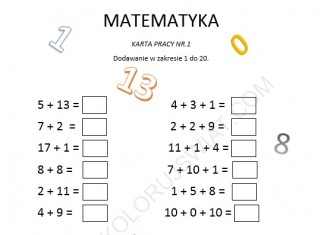 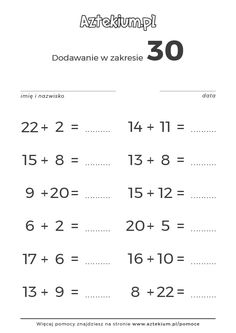 Pokoloruj wybrany obrazek według uznania /wybierz, które prawo jest dla Ciebie najważniejsze/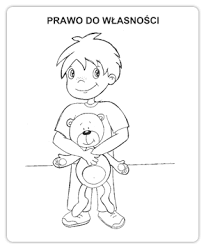 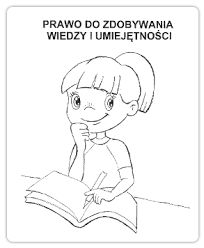 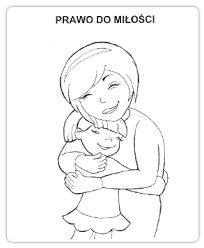 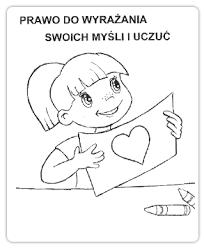 